- ملحق رقم 1 -الجمهورية الجزائرية الديمقراطية الشعبيةوزارة التعليم العالي والبحث العلميجامعة محمد بوضياف بالمسيلةكلية الحقوق والعلوم السياسيةمكونات الملف الإداري للتكوين قبل الترقيةقرار أو مقرر فتح دورة التكوين التكميلي ماقبل الترقية الرأي الكتابي للمصالح المعنية للوظيفة العمومية حول القرارأو المقرر المتضمن فتح دورة التكوين قبل الترقية ،.القائمة الاسمية للمترشحينالمعنيين بالتكوين (06 نسخ حسب النموذج المرفق) إتفاقية التكوين قبل الترقية (06 نسخ).قرص مضغوط CD Rom يحتوي على القوائم الإسمية.للمترشحين بصيغة  Excel.الملفات الإدارية للمترشحين المعنيين بالتكوين المتكونة من الوثائق الآتية :صورتان شمسيتانظرفان بريديان بالطابع البريدي و العنوان الكاملقرار او مقرر التعيين كمتربص في الرتبةقرار أو مقرر التثبيت في رتبته الأصليةنسخة من بطاقة التعريف الوطنية - ملحق رقم 02 -جامعة محمد بوضياف بالمسيلةكلية الحقوق والعلوم السياسية القائمة الإسمية للمترشحين للتكوين قبل الترقية - دورة أكتوبر 2022-إدارة المترشح :.................................................................................................................................العدد الإجمالي للمترشحين :...................................المقر الإجتماعي : ......................................................................رقم الهاتف : ........................................رقم الفاكس : .................................................. البريد الإلكتروني للإدارة المعنية : ..........................................				ختم وإمضاء مسؤول الإدارة المعنية  الرقم التسلسلياللقب والإسمNom et Prénomsتاريخ ومكان الإزديادالرتبة الأصليةالرتبة المستهدفةرقم الهاتفالبريد الإلكترونيالعنوان الشخصي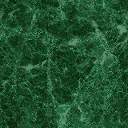 